Erasmus+ ProgrammeKey Action 1 
– Mobility for learners and staff – 
Higher Education Student and Staff MobilityInter-institutional agreement 2021-2022
between programme countriesThe institutions named below agree to cooperate for the exchange of students and/or staff in the context of the Erasmus+ programme. They commit to respect the quality requirements of the Erasmus Charter for Higher Education in all aspects related to the organisation and management of the mobility, in particular the recognition of the credits awarded to students by the partner institution.A.	Information about higher education institutionsB.	Mobility numbers per academic year[Paragraph to be added, if the agreement is signed for more than one academic year: The partners commit to amend the table below in case of changes in the mobility data by no later than the end of January in the preceding academic year.]
[*Optional: subject area code & name and study cycle are optional. Inter-institutional agreements are not compulsory for Student Mobility for Traineeships or Staff Mobility for Training. Institutions may agree to cooperate on the organisation of traineeship; in this case they should indicate the number of students that they intend to send to the partner country. Total duration in months/days of the student/staff mobility periods or average duration can be indicated if relevant.]C.	Recommended language skillsThe sending institution, following agreement with the receiving institution, is responsible for providing support to its nominated candidates so that they can have the recommended language skills at the start of the study or teaching period:
For more details on the language of instruction recommendations, see the course catalogue of each institution [Links provided on the first page].D.	Additional requirements [To be completed if necessary, other requirements may be added on academic or organisational aspects, e.g. the selection criteria for students and staff; measures for preparing, receiving and integrating mobile students and/or staff][Please specify whether the institutions have the infrastructure to welcome students and staff with disabilities.]PL KRAKOW01Service for students and staff with disabilities see https://don.uj.edu.pl/en_GB/Teaching mobility exchanges are subject to the individual acceptance at the appropriate DepartmentE.	Calendar1.	Applications/information on nominated students must reach the receiving institution by:[* to be adapted in case of a trimester system]2.	The receiving institution will send its decision within 4 weeks.3.	A Transcript of Records will be issued by the receiving institution no later than 
5 weeks after the assessment period has finished at the receiving HEI. 
[It should normally not exceed five weeks according to the Erasmus Charter for Higher Education guidelines]4.	Termination of the agreement [It is up to the involved institutions to agree on the procedure for modifying or terminating the inter-institutional agreement. However, in the event of unilateral termination, a notice of at least one academic year should be given. This means that a unilateral decision to discontinue the exchanges notified to the other party by 1 September 20XX will only take effect as of 1 September 20XX+1. The termination clauses must include the following disclaimer: "Neither the European Commission nor the National Agencies can be held responsible in case of a conflict."]F.	InformationAcademic Calendar of the JU:http://www.en.uj.edu.pl/en_GB/studying/academic-calendarAcademic Calendar of theGrading systems of the institutions[It is recommended that receiving institutions provide the statistical distribution of grades according to the descriptions in the ECTS users’ guide. A link to a webpage can be enough. The table will facilitate the interpretation of each grade awarded to students and will facilitate the credit transfer by the sending institution.] Jagiellonian University grading scale related to ECTS grading system:   ………………………………. grading scale related to ECTS grading system:VisaThe sending and receiving institutions will provide assistance, when required, in securing visas for incoming and outbound mobile participants, according to the requirements of the Erasmus Charter for Higher Education.Information and assistance can be provided by the following contact points and information sources:InsuranceThe sending and receiving institutions will provide assistance in obtaining insurance for incoming and outbound mobile participants, according to the requirements of the Erasmus Charter for Higher Education.The receiving institution will inform mobile participants of cases in which insurance cover is not automatically provided. Information and assistance can be provided by the following contact points and information sources:HousingThe receiving institution will guide incoming mobile participants in finding accommodation, according to the requirements of the Erasmus Charter for Higher Education.Information and assistance can be provided by the following persons and information sources:G.	SIGNATURES OF THE INSTITUTIONS (legal representatives)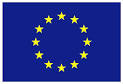 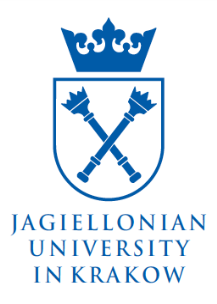 Name of the institution(and department, where relevant)Erasmus codeContact details(email, phone)Website(eg. of the course catalogue)Jagiellonian University in KrakówInternational Students Mobility OfficeInternational Relations OfficePL KRAKOW01Małgorzata Woźniak  Institutional Erasmus+ Coordinator Incoming and Outgoing Students Coordinator e-mail: erasmus@uj.edu.pl phone: +48 12 663 2676 address: ul. Ingardena 6 30-060 Kraków, Poland Jan Beszłej Incoming and Outgoing Staff Coordinator Erasmus+ Agreements Coordinator e-mail: jan.beszlej@uj.edu.pl phone: +48 12 663 1110 address: ul. Czapskich 4 31-110 Kraków, Poland Izabela Zawiska 
Incoming and Outgoing Staff Coordinator Erasmus+ Agreements Coordinator e-mail: izabela.zawiska@uj.edu.pl tel. +48 12 663 3013 address: ul. Czapskich 4 31-110 Kraków, Poland General University page: www.uj.edu.pl/en Course offer https://internationalstudents.uj.edu.pl/courseoffer https://international.iro.uj.edu.pl/ Faculty/Institute …..To be filled by the partner institution To be filled by the partner institutionTo be filled by the partner institutionTo be filled by the partner institutionFROM[Erasmus code of the sending institution]TO[Erasmus code of the receiving institution]Subject area code
* 
[ISCED]Subject area name
* 
Study cycle
[short cycle, 1st , 2nd or 3rd]
*Number of student mobility periodsNumber of student mobility periodsFROM[Erasmus code of the sending institution]TO[Erasmus code of the receiving institution]Subject area code
* 
[ISCED]Subject area name
* 
Study cycle
[short cycle, 1st , 2nd or 3rd]
*Student Mobility for Studies
[total number of months of the study periods or average duration*]Student Mobility for Traineeships
*
PL KRAKOW01PL KRAKOW01FROM[Erasmus code of the sending institution]TO[Erasmus code of the receiving institution]Subject area code
* 
[ISCED]Subject area name
* 
Number of staff mobility periodsNumber of staff mobility periodsFROM[Erasmus code of the sending institution]TO[Erasmus code of the receiving institution]Subject area code
* 
[ISCED]Subject area name
* 
Staff Mobility for Teaching

[total number of  days of teaching periods or average duration *]Staff Mobility for Training
*
PL KRAKOW01PL KRAKOW01Receiving institution

[Erasmus code]Optional: Subject area Language
of instruction 1Language
of instruction 2Recommended language of instruction levelRecommended language of instruction levelReceiving institution

[Erasmus code]Optional: Subject area Language
of instruction 1Language
of instruction 2Student Mobility for Studies[Minimum recommended level: B1]Staff Mobility for Teaching[Minimum recommended level: B2]PL KRAKOW01Receiving institution[Erasmus code]Autumn term*[month]Spring term*[month]PL KRAKOW0115 May15 NovemberECTS gradeLocal gradeLocal definitionF, X2FailE3SatisfactoryD3,5Satisfactory PlusC4GoodB4,5Good PlusA5Very GoodInstitution 
[Erasmus code]Contact details(email, phone)Website for informationPL KRAKOW01Małgorzata Woźniak  Institutional Erasmus+ Coordinator Incoming and Outgoing Students Coordinator e-mail: erasmus@uj.edu.pl  phone: +48 12 663 2676 address: ul. Ingardena 6 30-060 Kraków, Poland Jan Beszłej Incoming and Outgoing Staff Coordinator Erasmus+ Agreements Coordinator e-mail: jan.beszlej@uj.edu.pl phone: +48 12 663 1110 address: ul. Czapskich 4 31-110 Kraków, Poland Izabela Zawiska 
Incoming and Outgoing Staff Coordinator Erasmus+ Agreements Coordinator e-mail: izabela.zawiska@uj.edu.pl tel. +48 12 663 3013 address: ul. Czapskich 4 31-110 Kraków, Poland Ministry of Foreign Affairs website: http://www.msz.gov.pl/en/travel_to_poland/entering_poland/ http://www.msz.gov.pl/en/travel_to_poland/visa To be filled by the partner institution To be filled by the partner institution To be filled by the partner institution Institution 
[Erasmus code]Contact details(email, phone)Website for informationPL KRAKOW01Małgorzata Woźniak  Institutional Erasmus+ Coordinator Incoming and Outgoing Students Coordinator e-mail:erasmus@uj.edu.pl   phone: +48 12 663 2676 address: ul. Ingardena 6 30-060 Kraków, Poland Jan Beszłej Incoming and Outgoing Staff Coordinator Erasmus+ Agreements Coordinator e-mail: jan.beszlej@uj.edu.pl phone: +48 12 663 1110 address: ul. Czapskich 4 31-110 Kraków, Poland Izabela Zawiska 
Incoming and Outgoing Staff Coordinator Erasmus+ Agreements Coordinator e-mail: izabela.zawiska@uj.edu.pl tel. +48 12 663 3013 address: ul. Czapskich 4 31-110 Kraków, Poland https://erasmus.uj.edu.pl/en_GB/incoming/ka103https://international.iro.uj.edu.pl/To be filled by the partner institution To be filled by the partner institution To be filled by the partner institution Institution 
[Erasmus code]Contact details(email, phone)Website for informationPL KRAKOW01Małgorzata Woźniak  Institutional Erasmus+ Coordinator Incoming and Outgoing Students Coordinator e-mail: erasmus@uj.edu.pl  phone: +48 12 663 2676 address: ul. Ingardena 6 30-060 Kraków, Poland Jan Beszłej Incoming and Outgoing Staff Coordinator Erasmus+ Agreements Coordinator e-mail: jan.beszlej@uj.edu.pl phone: +48 12 663 1110 address: ul. Czapskich 4 31-110 Kraków, Poland Izabela Zawiska 
Incoming and Outgoing Staff Coordinator Erasmus+ Agreements Coordinator e-mail: izabela.zawiska@uj.edu.pl tel. +48 12 663 3013 address: ul. Czapskich 4 31-110 Kraków, Poland https://erasmus.uj.edu.pl/en_GB/incoming/ka103https://international.iro.uj.edu.pl/To be filled by the partner institution To be filled by the partner institution To be filled by the partner institution Institution [Erasmus code]Name, functionDateSignaturePL KRAKOW01